О внесении изменений и дополненийв Устав  Магнитскогогородского поселенияСовет депутатов Магнитского городского поселения РЕШАЕТ:1. Внести в Устав Магнитского городского поселения следующие изменения:1) В статье  5 «Вопросы местного значения городского поселения»подпункт 41 пункта  1 изложить в следующей редакции:«41) участие в соответствии с федеральным законом в выполнении комплексных кадастровых работ;»;пункт 1 дополнить подпунктом 43 следующего содержания:«43) принятие решений и проведение на территории поселения мероприятий по выявлению правообладателей ранее учтенных объектов недвижимости, направление сведений о правообладателях данных объектов недвижимости для внесения в Единый государственный реестр недвижимости.»; 2) Главу «Формы, порядок и гарантии участия населения в решении вопросов местного значения» дополнить статьёй  9.1. следующего содержания:«Статья 9.1. Инициативные проекты1. В целях реализации мероприятий, имеющих приоритетное значение для жителей Магнитского городского поселения или его части, по решению вопросов местного значения или иных вопросов, право решения которых предоставлено органам местного самоуправления Магнитского городского поселения, в администрацию Магнитского городского поселения может быть внесен инициативный проект. Порядок определения части территории Магнитского городского поселения, на которой могут реализовываться инициативные проекты, устанавливается решением Совета депутатов Магнитского городского поселения нормативного характера.2. С инициативой о внесении инициативного проекта вправе выступить инициативная группа численностью не менее десяти граждан, достигших шестнадцатилетнего возраста и проживающих на территории Магнитского городского поселения, органы территориального общественного самоуправления. Минимальная численность инициативной группы может быть уменьшена решением Совета депутатов Магнитского городского поселения нормативного характера. Право выступить инициатором проекта в соответствии с решением Совета депутатов Магнитского городского поселения нормативного характера может быть предоставлено также иным лицам, осуществляющим деятельность на территории Магнитского городского поселения.3. Инициативный проект должен содержать следующие сведения:1) описание проблемы, решение которой имеет приоритетное значение для жителей Магнитского городского поселения или его части;2) обоснование предложений по решению указанной проблемы;3) описание ожидаемого результата (ожидаемых результатов) реализации инициативного проекта;4) предварительный расчет необходимых расходов на реализацию инициативного проекта;5) планируемые сроки реализации инициативного проекта;6) сведения о планируемом (возможном) финансовом, имущественном и (или) трудовом участии заинтересованных лиц в реализации данного проекта;7) указание на объем средств бюджета Магнитского городского поселения в случае, если предполагается использование этих средств на реализацию инициативного проекта, за исключением планируемого объема инициативных платежей;8) указание на территорию Магнитского  городского поселения или его часть, в границах которой будет реализовываться инициативный проект, в соответствии с порядком, установленным решением Совета депутатов Магнитского городского поселения нормативного характера;9) иные сведения, предусмотренные решением Совета депутатов Магнитского городского поселения нормативного характера.4. Порядок выдвижения, внесения, обсуждения, рассмотрения инициативных проектов, а также проведения их конкурсного отбора устанавливается Советом депутатов Магнитского городского поселения.5. В отношении инициативных проектов, выдвигаемых для получения финансовой поддержки за счет межбюджетных трансфертов из бюджета Челябинской области, требования к составу сведений, которые должны содержать инициативные проекты, порядок рассмотрения инициативных проектов, в том числе основания для отказа в их поддержке, порядок и критерии конкурсного отбора таких инициативных проектов устанавливаются в соответствии с законом и (или) иным нормативным правовым актом Челябинской области.6. В случае, если в администрацию Магнитского городского поселения внесено несколько инициативных проектов, в том числе с описанием аналогичных по содержанию приоритетных проблем, администрация Магнитского городского поселения организует проведение конкурсного отбора и информирует об этом инициаторов проекта.7. Проведение конкурсного отбора инициативных проектов возлагается на коллегиальный орган (комиссию), порядок формирования и деятельности которого определяется решением Совета депутатов Магнитского городского поселения нормативного характера. Состав коллегиального органа (комиссии) формируется администрацией Магнитского городского поселения. При этом половина от общего числа членов коллегиального органа (комиссии) должна быть назначена на основе предложений Совета депутатов Магнитского городского поселения. Инициаторам проекта и их представителям при проведении конкурсного отбора должна обеспечиваться возможность участия в рассмотрении коллегиальным органом (комиссией) инициативных проектов и изложения своих позиций по ним.»;3) В статье 12 «Собрание граждан»пункт 1 изложить в следующей редакции:«1. Для обсуждения вопросов местного значения, информирования населения о деятельности органов местного самоуправления и должностных лиц местного самоуправления, обсуждения вопросов внесения инициативных проектов и их рассмотрения, осуществления территориального общественного самоуправления на части территории городского поселения могут проводиться собрания граждан.»;пункт 5 изложить в следующей редакции:«5. Инициатива населения о проведении собрания граждан оформляется в виде обращения в Совет депутатов Магнитского городского поселения, в котором указываются:1) вопрос (вопросы), предлагаемый (предлагаемые) к рассмотрению на собрании граждан;2) обоснование необходимости его (их) рассмотрения на собрании граждан;3) предложения по дате, времени и месту проведения собрания граждан;4) территория Магнитского  городского поселения, в пределах которой предполагается провести собрание граждан;5) контактная информация о лицах, ответственных за проведение собрания граждан.»;пункт 11 дополнить абзацем следующего содержания:«В собрании граждан по вопросам внесения инициативных проектов и их рассмотрения вправе принимать участие жители соответствующей территории Магнитского городского поселения, достигшие шестнадцатилетнего возраста. Порядок назначения и проведения собрания граждан в целях рассмотрения и обсуждения вопросов внесения инициативных проектов определяется решением Совета депутатов Магнитского городского поселения нормативного характера.»;4) Статью 14 «Опрос граждан» изложить в следующей редакции:«Статья 14. Опрос граждан1. Опрос граждан проводится на всей территории Магнитского городского поселения или на части его территории для выявления мнения населения и его учета при принятии решений органами местного самоуправления Магнитского  городского поселения и должностными лицами местного самоуправления Магнитского городского поселения, а также органами государственной власти.Результаты опроса носят рекомендательный характер.2. В опросе граждан имеют право участвовать жители Магнитского городского поселения, обладающие избирательным правом. В опросе граждан по вопросу выявления мнения граждан о поддержке инициативного проекта вправе участвовать жители Магнитского городского поселения или его части, в которых предлагается реализовать инициативный проект, достигшие шестнадцатилетнего возраста.3. Опрос граждан проводится по инициативе:1) Совета депутатов Магнитского городского поселения или главы Магнитского городского поселения - по вопросам местного значения;2) органов государственной власти Челябинской области - для учета мнения граждан при принятии решений об изменении целевого назначения земель Магнитского городского поселения для объектов регионального и межрегионального значения;3) жителей Магнитского городского поселения или его части, в которых предлагается реализовать инициативный проект, достигших шестнадцатилетнего возраста, - для выявления мнения граждан о поддержке данного инициативного проекта.4. Порядок назначения и проведения опроса граждан определяется решением Совета депутатов Магнитского городского поселения нормативного характера в соответствии с законом Челябинской области.5. Решение о назначении опроса граждан принимается Советом депутатов Магнитского городского поселения. Для проведения опроса граждан может использоваться официальный сайт органов местного самоуправления Магнитского городского поселения в информационно-телекоммуникационной сети «Интернет». В решении Совета депутатов Магнитского городского поселения нормативного характера о назначении опроса граждан устанавливаются:1) дата и сроки проведения опроса;2) формулировка вопроса (вопросов), предлагаемого (предлагаемых) при проведении опроса;3) методика проведения опроса;4) форма опросного листа;5) минимальная численность жителей Магнитского городского поселения, участвующих в опросе;6) порядок идентификации участников опроса в случае проведения опроса граждан с использованием официального сайта органов местного самоуправления Магнитского городского поселения в информационно-телекоммуникационной сети «Интернет».6. Жители Магнитского городского поселения должны быть проинформированы о проведении опроса граждан не менее чем за 10 дней до его проведения.7. Финансирование мероприятий, связанных с подготовкой и проведением опроса граждан, осуществляется:1) за счет средств бюджета Магнитского городского поселения - при проведении опроса по инициативе органов местного самоуправления Магнитского городского поселения или жителей Магнитского городского поселения;2) за счет средств бюджета Челябинской области - при проведении опроса по инициативе органов государственной власти Челябинской области.»;5) Главу «Формы, порядок и гарантии участия населения в решении вопросов местного значения» дополнить статьёй 15.1 следующего содержания:«Статья 15.1. Сход граждан.1. Сход граждан может проводиться в  Магнитском городском поселении в следующих случаях:1) в населенном пункте по вопросу изменения границ поселения (муниципального района), в состав которого входит указанный населенный пункт, влекущего отнесение территории указанного населенного пункта к территории другого поселения (муниципального района);2) в населенном пункте, входящем в состав поселения, по вопросу введения и использования средств самообложения граждан на территории данного населенного пункта;3) в соответствии с законом Челябинской области на части  территории населенного пункта, входящего в состав поселения, по вопросу введения и использования средств самообложения граждан на данной части территории населенного пункта.2. Сход граждан правомочен при участии в нем более половины обладающих избирательным правом жителей населенного пункта (либо части его территории) или поселения. В случае, если в населенном пункте отсутствует возможность одновременного совместного присутствия более половины обладающих избирательным правом жителей данного населенного пункта, сход граждан проводится поэтапно в срок, не превышающий одного месяца со дня принятия решения о проведении схода граждан. При этом лица, ранее принявшие участие в сходе граждан, на последующих этапах участия в голосовании не принимают. Решение схода граждан считается принятым, если за него проголосовало более половины участников схода граждан.»;6) пункт 5 статьи 17 « Совет депутатов – представительный орган Магнитского городского поселения» исключить;7) В пункте 2 статьи 18 «Полномочия Совета депутатов»:подпункт 13 считать подпунктом 17;дополнить подпунктами 12-16 следующего содержания:«12) установление порядка определения части территории Магнитского городского поселения, на которой могут реализовываться инициативные проекты;13) установление порядка выдвижения, внесения, обсуждения, рассмотрения инициативных проектов, а также проведения их конкурсного отбора;14) определение порядка формирования и деятельности коллегиального органа (комиссии) по проведению конкурсного отбора инициативных проектов;15) определение порядка назначения и проведения собрания граждан в целях рассмотрения и обсуждения вопросов внесения инициативных проектов;16) определение порядка расчета и возврата сумм инициативных платежей, подлежащих возврату лицам (в том числе организациям), осуществившим их перечисление в бюджет Магнитского городского поселения;»;8) пункт 2 статьи 19 « Порядок созыва и проведения заседаний Совета депутатов» изложить в следующей редакции:«2.  Заседание Совета депутатов правомочно, если на нем присутствуют не менее 50% от установленной численности депутатов.»;9) В  пункте 4 статьи 20 «Правовые акты Совета депутатов»абзац 3 изложить в следующей редакции: «Решения Совета депутатов и соглашения, заключаемые между органами местного самоуправления, подлежат официальному опубликованию в периодическом печатном издании, на основании гражданско-правового договора, заключаемого на определенный срок, либо обнародованию путем размещения их на информационных стендах в порядке, установленном Советом депутатов Магнитского городского поселения, а также для официального опубликования используется официальный сайт Магнитского городского поселения Кусинского муниципального района Челябинской области, зарегистрированное как средство массовой информации Роскомнадзором (http:// magnitka-adm.ru /, регистрационный номер Эл № ФС77-80166 от 19.01.2021г.). В случае опубликования  полного текста  решений Совета депутатов и соглашений на указанном портале объемные графические и табличные приложения к нему в печатном издании могут не приводиться.»;  10) В пункте 5 статьи 23 «Гарантии для депутата Совета депутатов» абзац первый изложить в следующей редакции:«5. Депутат, осуществляющий полномочия депутата на непостоянной основе, освобождаются от выполнения производственных или служебных обязанностей по месту работы на время осуществления полномочий депутата. На этот период за депутатом сохраняется место работы (должность) и средняя заработная плата. Продолжительность указанного периода составляет в совокупности два рабочих дня в месяц.»;11) В пункте 2 статьи 26 «Правовые акты, издаваемые в пределах полномочий Главы поселения»абзац 2 изложить в следующей редакции: «Постановления, изданные в пределах полномочий Главы поселения и соглашения, заключаемые между органами местного самоуправления, подлежат официальному опубликованию в периодическом печатном издании, на основании гражданско-правового договора, заключаемого на определенный срок, либо обнародованию путем размещения их на информационных стендах в порядке, установленном Советом депутатов Магнитского городского поселения, а также для официального опубликования используется официальный сайт Магнитского городского поселения Кусинского муниципального района Челябинской области, зарегистрированное как средство массовой информации Роскомнадзором (http:// magnitka-adm.ru /, регистрационный номер Эл № ФС77-80166 от 19.01.2021г.). В случае опубликования полного текста постановлений Главы Магнитского городского поселения и соглашений на указанном портале объемные графические и табличные приложения к нему в печатном издании могут не приводиться.»;  12) В пункте 1 статьи 30 «Полномочия администрации»подпункт 47.1 изложить в следующей редакции:«47.1) участвует в соответствии с федеральным законом в выполнении комплексных кадастровых работ;»;дополнить подпунктом 51 следующего содержания:«51) принимает решение и проводит на территории Магнитского городского поселения мероприятия по выявлению правообладателей ранее учтенных объектов недвижимости, направляет сведения о правообладателях данных объектов недвижимости для внесения в Единый государственный реестр недвижимости.»;13) абзац 1 пункта 5 статьи 42 «Порядок принятия, внесения изменений и дополнений в Устав городского поселения» изложить в следующей редакции:«5. Устав Магнитского городского поселения, решения о внесении изменений и дополнений в Устав Магнитского городского поселения подлежат официальному опубликованию (обнародованию) после их государственной регистрации и вступают в силу после их официального опубликования (обнародования). Глава Магнитского городского поселения обязан опубликовать (обнародовать) зарегистрированные Устав Магнитского городского поселения, решение о внесении изменений и дополнений в Устав Магнитского городского поселения в течение семи дней со дня поступления из территориального органа уполномоченного федерального органа исполнительной власти в сфере регистрации уставов муниципальных образований уведомления о включении сведений об Уставе Магнитского городского поселения, решении о внесении изменений и дополнений в Устав Магнитского городского поселения в государственный реестр уставов муниципальных образований субъекта Российской Федерации, предусмотренного частью 6 статьи 4 Федерального закона от 21 июля 2005 года № 97-ФЗ «О государственной регистрации уставов муниципальных образований».».2. Настоящее решение подлежит официальному опубликованию в газете « Жизнь района », обнародованию на информационных стендах, после его государственной регистрации в территориальном органе уполномоченного федерального органа исполнительной власти в сфере регистрации уставов муниципальных образований.3. Настоящее решение вступает в силу после его официального опубликования (обнародования) в соответствии с действующим законодательством.Председатель Совета депутатов городского поселения                                     Л.М. Перевышина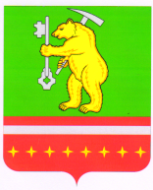 Совет депутатов Магнитского городского поселенияКусинского муниципального районаЧелябинской области                                          РЕШЕНИЕ          от  09 ноября 2021г.                                                                            №32 